Проект "Зоркие глазки" (средняя группа)Руководители проекта:Жукова Ж.А; Юрачева К.В.- воспитателиПроект краткосрочный обучающий, творческо- исследовательский. Срок реализации проекта: 1 неделя Участники проекта: дети средней группы, родители, воспитатели.АКТУАЛЬНОСТЬ ТЕМЫ: большая нагрузка на органы зрения в наш век компьютеризации, увлечения детей мультфильмами, сериалами, компьютерными играми, нагрузка на органы зрения в предшкольный период – дополнительные занятия и т.д. В настоящее время каждый четвертый дошкольник имеет нарушение зрения, преимущественно близорукость. В век информационных технологий возникает большая нагрузка на глаза детей, что губительно сказывается на формировании и сохранении у них зрения.   Цель проекта:Ввести детей в проблемную ситуацию, выяснить зачем человеку глаза.Обозначить условия, благоприятные для сохранения хорошего зрения дома и в группе, создать «основу» для комплекса профилактических мер, необходимых для соблюдения детьми и родителями ежедневно, подобрать  комплекс профилактических мер для сохранения зрения , повышение компетентности воспитателей и родителей по формированию здорового образа жизни, укрепление связи «детский сад-семья».  Укрепление и сохранение зрения детей дошкольного возраста.ЗАДАЧИ:Научить детей бережному отношению к себе, своему здоровью, своим глазам;Приобщать детей к ценностям ЗОЖ.Развивать познавательные способности воспитанников.Обогащать словарь: окулист, гимнастика для глаз.Формировать умения самостоятельно анализировать и систематизировать полученные знания.Воспитывать уважение к труду врачей, в том числе окулиста; воспитывать интерес к познанию собственного тела.Принципы обучения:-принцип активности и сознательности, требующий всемерной активизации деятельности детей, развития их самостоятельности в процессе овладения  компонентами содержания обучения и воспитания;-принцип индивидуального подхода в сочетании с принципом коллективной организации детской деятельности.-принцип систематичности и последовательности - это развитие детей в логике «от простого к сложному», «от близкого к далекому».-принцип природосообразности ставит задачи художественно-творческого развития детей –возрастных особенностей и индивидуальных способностей.-принцип естественной радости (радости эстетического восприятия, чувствования и деяния, сохранение непосредственности эстетических реакций, эмоциональной открытости)Основные методы, приемы:-наглядный (рассматривание пособий, иллюстраций, альбомов, презентаций и т.д.)-словесный (беседа, использование художественного слова, пояснения)-практический (самостоятельное выполнение детьми работы, использование различных инструментов и материалов)-эвристический (развитие находчивости и активности)-проблемно-мотивационный (стимулирует активность детей за счет включения проблемной ситуации в ход занятия)-сотворчество (взаимодействие педагога и ребенка в едином творческом процессе.Предполагаемый результат:1.  Приобщение детей к здоровому образу жизни.2. Повышение интереса  родителей к сохранению и укреплению здоровья   детей.ПРОДУКТ ПРОЕКТНОЙ ДЕЯТЕЛЬНОСТИ:Коллаж «Глаза. Что  хорошо -  что  плохо  для  глаз»Составление  проекта  программы заботы о глазах в детском саду и дома.Создание папок- передвижек для родителей.Изготовление буклетов для родителей и коллег воспитателей.Изготовление офтальмотренажёра для глаз по Базарному.Предварительная работа:Подбор сюжетных картинок по теме: «Что умеют наши глазки», «Как устроен наш глаз», «Полезно или вредно плакать».Подбор энциклопедической литературы.Изготовление тренажёра для глаз (по Базарному).Содержание деятельности по реализации проекта:Направление «Познавательно-речевое развитие»Опытническая деятельность:* «Почему у нас два глаза?»;* Знакомство со строением глаза посредством зеркала.Рассматривание энциклопедической литературы:*«Тело человека»,* «Почемучка»,* «Большая детская энциклопедия»Дид. игры с бумажными офтальмотренажёрами:«Чего не стало?», «Найди различия», «Сосчитай кольца у пирамидок».Дид. игры на сенсорное восприятие «Волшебный мешочек», «Тактильные дощечки».Тематические беседы: «Чем занимается врач- окулист», «Почему зрение надо беречь?».Беседы-рассуждения «Что полезно и что вредно для глаз», «Зачем мы так часто моргаем?»Загадывание загадок на тему зрения, глаз, очков.Ситуация общения «Соринка попала в глаз», «Что умеют наши глазки, для чего они нужны».Словесная игра «Далеко-близко».Стихотворения Н.Орловой «Ребятишкам про глаза», «Береги свои глаза».Заучивание Крушевицкая «Глазки»Заучивание заклички «просыпайся, глазок!»Чтение глав из энциклопедии «Чудо – всюду!»Направление «Социально –личностное развитие»Изготовление папок-передвижек*«Нескучные рецепты для здоровья глаз»,*«Здоровье глаз: полезные советы»,*«Гимнастика для глаз «Весёлая неделька».Сюжетно-ролевая игра «Поликлиника: кабинет окулиста»Направление «Художественно-эстетическое развитие»Составление коллажа «Что хорошо и что плохо для глаз» (совместно с родителями)Продуктивная деятельность: лепка «Витамины на тарелке».Направление «Физическое развитие»Выполнение комплекса упражнений на офтальмотренажёре Базарного.Разучивание комплекса гимнастики для глаз «Весёлые упражнения».Комплекс упражнений для правильной осанки «Ровная спинка»Упражнение «Метка на стекле» Э.С.Аветисова.Метание в цель,Подвижные игры:«Жмурки»,«Жмурки с колокольчиком».Разучивание физкультминуток:Практический материал:Комплексы упражнения для профилактики нарушения зренияи активизации работы мышц глаз«Глазки».1.Чтобы зоркими нам быть – нужно глазками крутить. Вращать глазами по кругу по 2 – 3 секунды. 2. Зорче глазки чтоб глядели, разотрем их еле- еле. В течение минуты массировать верхние и нижние веки, не закрывая глаз. 3. Нарисуем большой круг и осмотрим все вокруг. Глазами и выдвинутым языком делать совместные движения, вращая их по кругу. 4. Чтобы зоркими нам стать, нужно на глаза нажать. Тремя пальцами каждой руки легко нажать на верхнее веко соответствующего глаза и держать 1 – 2 секунды. 5. Глазки влево, глазки вправо. Вверх и вниз и все сначала. Поднять глаза вверх, опустить глаза. Повернуть глаза в правую сторону. Затем в левую сторону. 6. Быстро – быстро поморгай – отдых глазкам потом дай. Быстро моргать в течение 1 – 2 минут. 7.Нужно глазки открывать, чудо чтоб не прозевать. Широко открывать и закрывать глаза с интервалом в 30 с.8. Треугольник, круг, квадрат нарисуем мы подряд. Нарисовать глазами геометрические фигуры, сначала по часовой стрелке, затем против часовой стрелки.«Весёлые упражнения»«Филин»На счет 1 – 4 закрыть глаза, на счет 5 – 6 широко раскрыть глаза и посмотреть вдаль. Выполнять 4 – 5 раз. «Метелки»Моргать глазами часто, без напряжения, на счет 1 – 5 (4 – 5 раз). Можно сопровождать моргание проговариваниемПедагогический проект«Зоркие глазки»(Срок 1 неделя)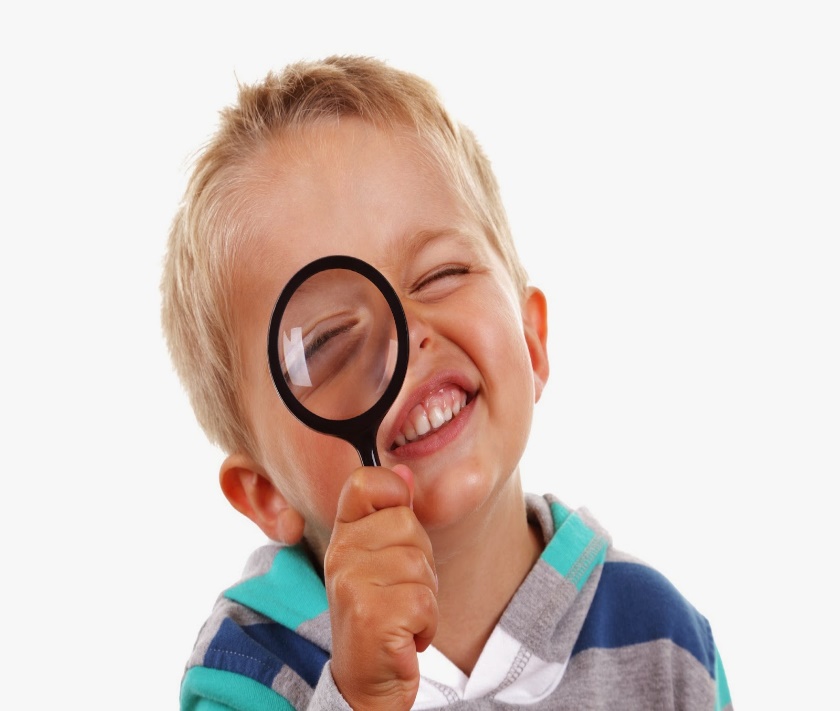                         Выполнили: Жукова Ж.А.                                              Юрачева К.В